Ventilateur hélicoïde pour gaine ronde DZR 35/4 BUnité de conditionnement : 1 pièceGamme: C
Numéro de référence : 0086.0027Fabricant : MAICO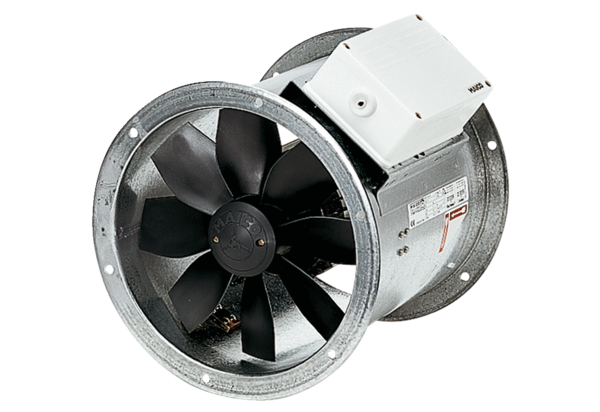 